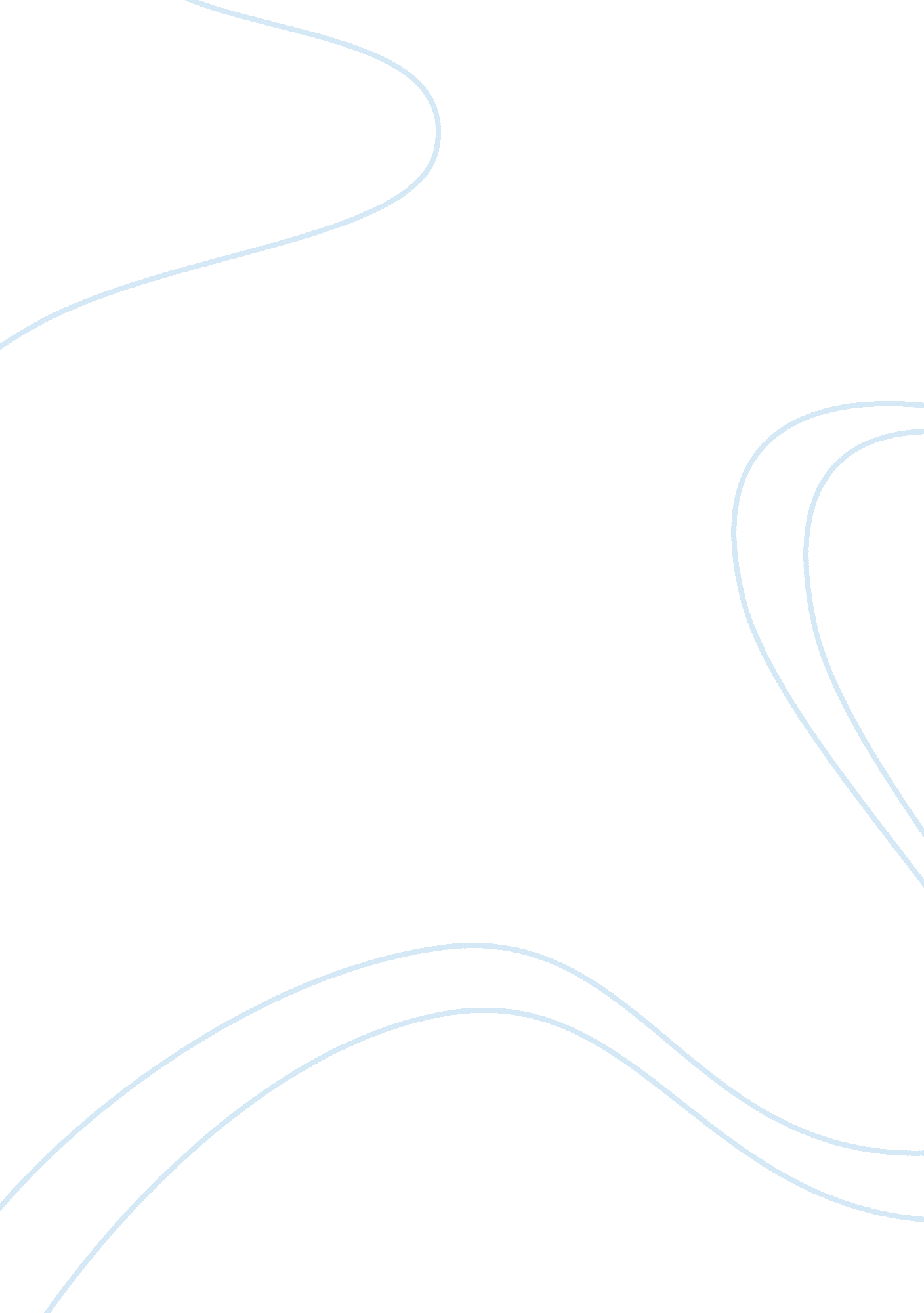 EnglishBusiness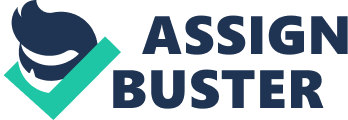 More than 50 countries in the world have English as their national language. In this list the United States of America is excluded. English might be viewed as the national language due to its popularity in America but that is not the case. Since its foundation the united state has never had any official language. Since the 1780 when the united state was founded America in 1780, there have been proposal by some individuals like Adam john and others who held similar opinion to start a government English academy that would teach English with the aim of making it the national language. This early attempt was rejected by the government congress on the base that they were a threat to the liberty of individual American citizens. The conservative founding fathers were of the viewed their ancestral languages as their rights and opposed any measure to have a single national language. Since then, there has been conflict of interest between the whites, the natives and the immigrant, every time there is an economic downturn and job prospects reduces, this brings an anti-immigrant backlash. Many white, English-speaking Americans are of the opinion that the immigrant should go back to their native land to reduce the job competition in the market during depression. This backlash fuels the need to create a push to make English the nation language which the whites should identify themselves with a this process is aimed at process lock out other non English speaking descendants even when it is their right to live and work in America . There have been several movements coming up in the recent past, but the only English based movement to support English as a national language was an email making rounds in the internet. This email regards the senators who were against the amendment of a bill that would make English as the official language as un-American and does not spend the spirit of national hood and traitorous. The America proenglish individuals suggest that English will promote the unity, integration and empowerment of the immigrants and will help to create sound government policies for the federal United States administration. I am of a different opinion that English should not be made a national language. Official English: Promoting UnityThe idea with those that support this debate is speaking a common language will help to in the process of melting-of different culture to create a one common culture to be followed by all it citizens. This assimilation through making all the documents to be in the English language will then encourage and make people to put more incentive to learn English to promote a common culture. This will in turn eliminate the diversity that America enjoys making other language and culture appear inferior or second to English culture. This is where I have a problem, disintegrating a all other culture through assimilation to one culture even to forcing who do not want to lose their identity . different background based on the diverse Culture is part of what America is today. We should endeavour to protect this culture and be proud of it why shouldn’t we assist them in forming enclaves? If all the citizens are willing to respect the laws of the land set in the constitution then I do not see any big problem with a national language. And I the recent America history there have been no inter language-based racial and ethnic conflicts that have taken place in the United States. Using English national language to empower immigrantsPromoting the national language to English helps to empower the immigrant by incorporating them to the American system of education and making them to develop the American ideology to fit in America society well. I have to say America may have been founded by people who spoke many different langues but those coming to America or those that existed before English became a dominant language need to learn English to survive. Affluence in the English language makes it easy to get a good job and become more productive members of the society. I have to respectfully disagree with this school of thoughts. Regardless of whether there is a need to survive this is different from putting someone who doesn’t understand the language into a difficult situation where they are no hope of ever learning it the correct way. Given ample time to adapt and learn it slowly will make them more conversant with the language. This immigrant instead should not be subjected forceful learning of a language that they do not understand or served with documents in language they are not able to comprehend. Official English: to cut down government expenditureThis is the money argument geared towards or viewed to reduce the government expenditures by making several copies of each government document in the multiple languages being spoken or understood by different group in the country and that if we eliminate this, we’ll save money, which can be used for teaching English. This seems too many like a noble ideal but this argument is the baseless and considers insignificant revenue compared to expenses to be incurred by non English speaking citizens seeking for translation. The government do not have the goodwill to make this legislation work. Teaching English will not eliminate the needs for other languages. Even native English speakers can have trouble understanding government forms – it’s got to be even more difficult for people who speak English as a second language. Providing forms in other languages would help ensure that people fill out important forms correctly. Official English: Abridging People’s RightsThe laws promises people equal protection. By making English as the official language the government would be depriving some citizen their rights to defend themselves in court and denying them the right to freedom of association with other members of the society and interaction with the government’s services. The law is very clearly stated and. I quote the Congress shall make no law respecting an establishment of religion, or prohibiting the free exercise thereof; or abridging the freedom of speech, or of the press; or the right of the people peaceably to assemble, and to petition the Government for a redress of grievances.” Making English a national language would be against the law. This is very unfair – and it also makes one to wonder whether the idea is not concerned with making English the national language , or to make the non-English-speaking community to move away and make their language look inferior and can only be used in t their homeland where it originated but have no place in the us. Official English: Perpetuating StereotypesThe debate and the movements for English as the national has brought up a divide between the citizens by exposing the difference the t exists between them which never existed or was originally minimal. English-only legislation does not directly promote stereotyping, but the movement created are the ones that bring harmful effects of making people to look down on people who speak language other than English. A lot people who hold this opinion will assume that all non English speakers are illegal immigrants who shouldn’t be in America., this push for English language only just accelerate attitudes like this , by implying that speaking another language is a negative trait. Making English the official language would send an unaccepted message of unwelcome to the non-English world, completely different to the melting pot ideal which makes the united state a great nation. English language will not bring any changesMaking English the official language will not magically transform the non English speakers to united state English speakers and will not prevent the other languages from flourishing . non English speaking citizens will continue speaking it in their backyard . this individuals will only use English for official purposes making these efforts unworthy. Promoting English to be the official language will not even stop other languages from making appearances in the United States. It will not remove that “ Para Espanola, marquee echoes” ascent from this country. Those differences between the supporters and no supporters aren’t there because of some plot by liberals to destroy the United States ideology with political correctness. They exist there because their presence brings an American way of life that makes it and sells it around the world and make everyone to enjoy this dream. Leave them people alone, 99% are not able to speak English fluently by leaving all the other languages out and endorsing English it is; forcing non English citizens out and leaving them out in any official task since they will not change drastically to speak English which will be preferred for all official uses a large group of people against others speaking any other language amongst themselves are in most cases with very low education background and understanding. Let every person have the right to use the language they best understand amongst themselves. This job should be left to the statesOne drawback of making English the official language of the United States is that this would remove any individuality in opinion of states having say in this crucial matter. Since it’s founding the united state has undergone, a slow but gradual attrition of power for the states has been going on, and there were originally about four nodes in the legendary and oft-cited quote of the organization of checks and balance in the U. S. government: the executive arm, the legislative arm the judicial arm, and the individual states. Some U. S. states have made English as the official language, and some yet to make this step. In one such example a large number of people in the New Mexico state are Spanish speakers. It would make little or no logic for the central government to instruct a state like this to make English the official language. The native population should be taken into account? Some of the people in support for English as an endorsed language pose it that; it has already been made the de-facto official language, for all practical intents and purposes. But, with the value of reason, the official language should’ve originally been a mishmash of Native American ascent. It’s very clear that many USA citizens don’t know their own history and the sacrifice that their own country went through. The Dominicans are the founder of the Americas. America is no English name and most of the states in the union are from the Spanish. Most of the American is so insecure of their true identity. Early immigrants and colonists from Europe learned the language that was dominant in North America at that time, not of Britain! English is a third language according to America history and giving it greater priority over the original native language would be discriminating the native population. The United States was colonized by immigrants from different countries . people should understand that the Spaniards were the 1st to arrive to America even before the English men from Britain. Since America was made on immigrants, it is every immigrant’s RIGHT to keep and use his native language. 